П О С Т А Н О В Л Е Н И Е № 74/1							 	« 07» апреля 2021г.Об утверждении порядка размещения и наполнения разделов, посвященных вопросам противодействия коррупции, официального сайта администрации Черменского сельского поселения Пригородного района РСО-Алания С целью реализации пунктов 3 и 5 статьи 3 и пункта 7 статьи 7 Федерального закона от 25 декабря 2008г. №273 –ФЗ «О противодействии коррупции» Указа Главы Республики Северная – Алания №196 от 18.07.2016 «Об утверждении Порядка размещения и наполнения разделов, посвященных вопросам противодействия коррупции, официальных сайтов органов исполнительной власти Республики Северная Осетия – Алания»,Постановляю:Утвердить прилагаемый Порядок размещения и наполнения раздела, посвященного вопросам противодействия коррупции, официального сайта Администрации Черменского сельского поселения.Настоящее постановление вступает в силу со дня его подписания.Глава администрацииЧерменского сельского поселения                                        	Б.Г. АгкацеваУтвержденпостановлением главы Черменского сельского поселенияот  07 апреля 2021 № 74/1Порядок размещения и наполнения раздела, посвященного вопросам противодействия коррупции, официального сайта администрации Черменского сельского поселения Пригородного района РСО-Алания.I.Общие положенияНастоящий Порядок установлен в целях обеспечения открытости мер по противодействию коррупции, принимаемых администрацией Черменского сельского поселения Пригородного района РСО-Алания.Размещение и наполнение разделов, посвященных вопросам противодействия коррупции, официального сайта Администрации осуществляется в соответствии с настоящим Порядком.При наполнении разделов,  посвященных вопросам противодействия коррупции, сайта информацией, отнесенная к государственной тайне или являющаяся конфедициальной, не размещается.II. Размещение разделов, посвященных вопросам противодействия коррупцииОтдельная гиперссылка на раздел, посвященный вопросам противодействия коррупции, размещается на главной странице сайта.Доступ в раздел, посвященный вопросам противодействия коррупции, осуществляется с главной страницы сайта путем последовательного перехода по гиперссылке. Количество таких переходов (по кратчайшей последовательности) должно быть не более одного.Порядок наполнения разделов, посвященных вопросам противодействия коррупции.В разделе, посвященном вопросам противодействия коррупции (далее - раздел «Противодействие коррупции»), сайта должна содержаться последовательные ссылки на следующие разделы: Республикæ Цæгат Ирыстон-Аланийымуниципалон равзæрд –Горæтгæрон районы                                                                                           Черменыхъæуы  цæрæнбынаты администрацииАдминистрация Черменского сельского поселения                                                                                 муниципального образования -Пригородный район                                                        Республики Северная Осетия – Алания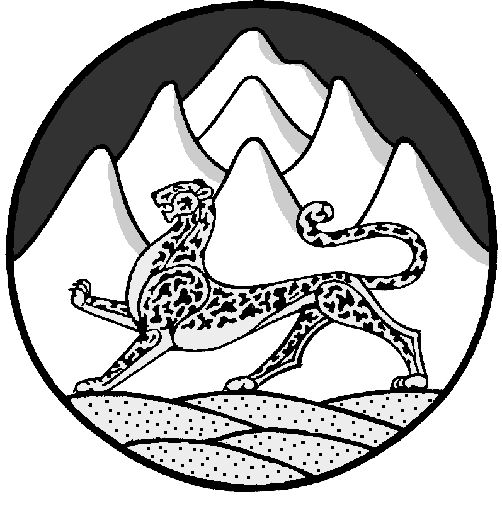 